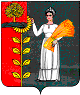 ПОСТАНОВЛЕНИЕГЛАВЫ АДМИНИСТРАЦИИ СЕЛЬСКОГО ПОСЕЛЕНИЯ ВЕРХНЕМАТРЁНСКИЙ СЕЛЬСОВЕТ ДОБРИНСКОГО МУНИЦИПАЛЬНОГО РАЙОНА ЛИПЕЦКОЙ ОБЛАСТИ11.03.2013 г.                                        с.В.Матрёнка                                             № 17О соблюдении мер безопасности на период весеннего паводка 2013г.    В соответствии с ФЗ РФ от 21.12.1994 г.№ 68-ФЗ «О защите населения и территорий от чрезвычайных ситуаций природного и техногенного характера», №131-ФЗ от 06.10.2003 г. «Об общих принципах организации местного самоуправления в  РФ», в целях предупреждения несчастных случаев, своевременной и качественной подготовки плотин  к пропуску льда в период весеннего паводка 2013 г.ПОСТАНОВЛЯЮ: 1.Для организации работ по борьбе с паводковыми водами утвердить состав противопаводковой комиссии сельского поселения (приложение № 1).2. Утвердить прилагаемый план мероприятий по подготовке и проведению весеннего паводка 2013 года (приложение № 2).3.Директору МБОУ СОШ с.В.Матрёнка Крутских С.Н. - ознакомить всех учителей  и учащихся с инструкцией по соблюдению ТБ во время весеннего паводка.-на уроках ОБЖ  и на классных часах  провести тренировочные занятия по спасению людей, попавших в воду и оказанию первой доврачебной помощи. На уроках ОБЖ провести дополнительно к программе следующие темы:«Действия при  эвакуации населения из зон затопления».«Защита личного и общественного имущества от паводковых вод».«Спасение утопающих на водах».«Первая доврачебная помощь при переохлаждении организма».       -  в младших классах  проводить викторины, диспуты, беседы о весне. Оформить стенды с наглядными пособиями по правилам поведения и мерам безопасности в паводковый период.    4.Руководителям учреждений: директору МБОУ СОШ Крутских С.Н., директору МБУК «Верхнематренский ПЦК», директору дома-интерната малой вместимости Жаворонковой Н.А.- организовать работу по ремонту и очистке крыш от снега, сбиванию наросших сосулек в теплое время зимы- организовать допуск к работам повышенной опасности.  Перед работой на высоте провести инструктаж5.Обязать и.о.управляющего п/у им.Фрунзе ООО «Добрыня» А.И.Злобина- по требованию сельской противопаводковой комиссии выделять необходимую технику, транспортные, погрузочные, землеройные машины, обеспечить их необходимым количеством горючего и материалов;6. Специалисту администрации Матушкиной Е.В. довести до сведения населения телефон ЕДДС (2-19-00), ОПСП с.Ср.Матрёнка (3-43-17)., сельской администрации (3-33-66)7.Утвердить план мероприятий, необходимых для охраны источников водоснабжения от загрязнений во время паводка. (приложение №3)8. Контроль за исполнением данного Постановления оставляю за собой.Глава администрациисельского поселения                                    Н.В.Жаворонкова                                                                               Приложение № 1                                                                                        к Постановлению главы                                                                            администрации                                                                                   от 11.03.2013 г. № 17СПИСОКЧЛЕНОВ ПРОТИВОПАВОДКОВОЙ  КОМИССИИ Председатель комиссииЖаворонкова Н.В.– глава администрации сельского поселенияЧлены комиссии:Злобин А.И. – и.о.управляющего п/у им.Фрунзе ООО «Добрыня»Фадин Н.В. – главный инженер п/у им.Фрунзе ООО «Добрыня»Хлуднев С.В. – преподаватель-организатор ОБЖ МБОУ СОШ с.В.МатрёнкаВостриков В.М. – медбрат врача общей практики врачебной амбулаторииПолунин В.Е. – генеральный директор ООО «Добринка водоканал» (по согласованию)                                                                              Приложение № 2                                                                                        к Постановлению главы                                                                            администрации                                                                                   от 11.03.2013 г. № 17ПЛАНМЕРОПРИЯТИЙ ПО ПОДГОТОВКЕ И ПРОВЕДЕНИЮВЕСЕННЕГО ПАВОДКА 2013 ГОДА  1.Определить места с материалами, оборудованием идр. материальными ценностями, которые могут быть затоплены паводковыми водами, и обеспечить их своевременный вывоз из затопляемых мест 2. Создать противопаводковые комиссии.     3.Произвести инструктаж персонала, связанного с работами по организации и проведению весеннего паводка.4. Обследовать плотины и принять меры по его защите от разрушений .    5.Для своевременного пропуска паводковых вод очистить от снега и завалов водопропускные трубы на плотинах.6.Очистить от снега и льда кровли, водосточные воронки, отводы и отмостки у зданийПриложение №3 к Постановлению главы администрацииот 11.03.2013 г. № 17План мероприятий, необходимых для охраны источников водоснабжения от загрязнений№мероприятияответственный1Обеспечить техническое обслуживание и надёжность защиты  скважин, наружных водоразборов (колонок), смотровых колодцев от возможного загрязненияООО «Добринкаводоканал»Администрация сельского поселения2Прочистить отводящие траншеи на территории зон санитарной охраны артезианских скважин, провести осмотр и если потребуется  ремонт запорно-затворной арматурыООО «Добринкаводоканал» Администрация сельского поселения3Проводить техническое обслуживание водопроводной сети, слежение за расходом воды и давлением в разводящей сетиООО «Добринкаводоканал»4Обеспечить своевременную и качественную очистку территорий населенных мест с вывозом отходов потребления в разрешенные местаАдминистрация сельского поселения«Добринская жилищно-управляющая компания»5Обеспечить транспортом, емкостями для формирования необходимого запаса воды и подвоз населению воды гарантированного качества в случае затопления источников водоснабженияАдминистрация сельского поселения6Провести прочистку колодцев, стоков, проезжей частиАдминистрация сельского поселения7 Проводить лабораторный производственный контроль качества питьевой воды в распределительной сети (кратность исследований определить с учетом обстановки и местных условий)Территориальный отдел Управления Роспотребнадзора по Липецкой области в Грязинском, Добринском, Усманском районах8Обеспечить проведение разъяснительной работы среди населения по вопросам профилактики инфекционных заболеваний, в т.ч. употребления воды в кипяченом виде или бутилированной воды.Администрация сельского поселения